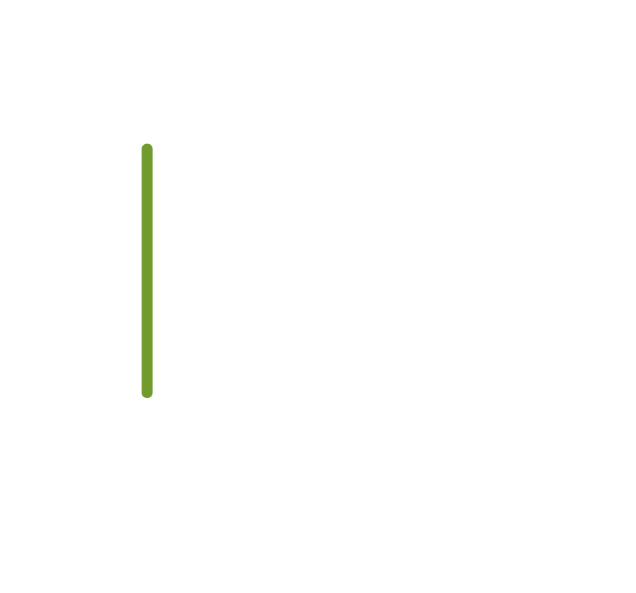 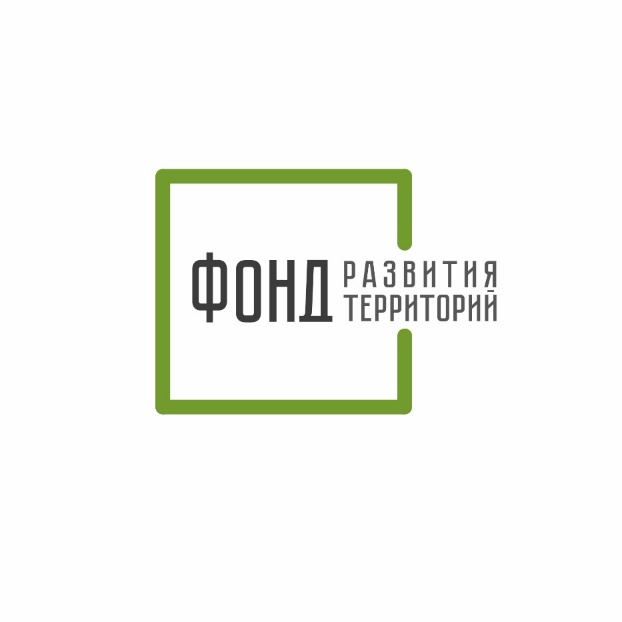 ИНСТРУКЦИЯпо работе с формой реестра требований участников строительства 
с использованием проверочного листаСодержание:Введение.Правила заполнения РТУС.Применение листа «Проверка».Правила заполнения отдельных граф.ВведениеНовая форма РТУС представляет собой книгу Microsoft Excel с формой РТУС (лист «РТУС») с добавлением некоторых функциональных возможностей.Данная форма разработана с целью осуществления арбитражными управляющими возможности быстрой проверки заполненного реестра требований участников строительства (далее – РТУС) на технические ошибки.Для проверки корректности внесения данных в РТУС в книге предусмотрен второй лист – «Проверка».В листе «Проверка» «зеркально» отражаются сведения, внесенные в лист «РТУС». Благодаря предварительному форматно-логическому контролю, сведения отражаются в неизменном виде при правильном заполнении ячейки (то есть при соблюдении качественных и количественных характеристик информации) или с указанием на некорректность введенных данных.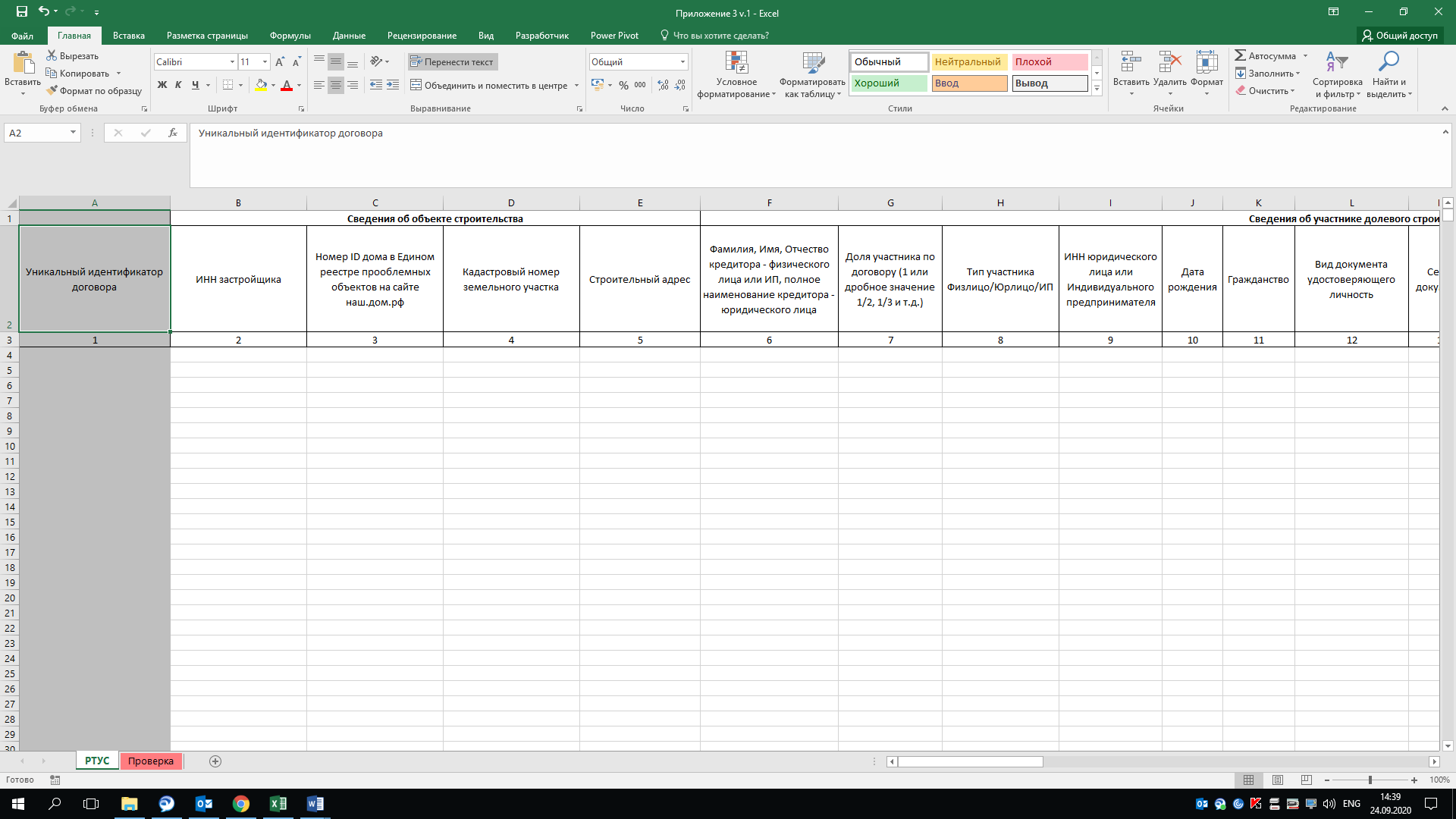  Общие правила заполнения РТУСРТУС заполняется на первом листе книги Microsoft Excel.Перед каждой проверкой нового РТУС, а также для повторной проверки исправленного РТУС, рекомендуется использовать исходный вариант Формы.Для каждой отдельной ячейки вшиты подсказки с описанием заполнения: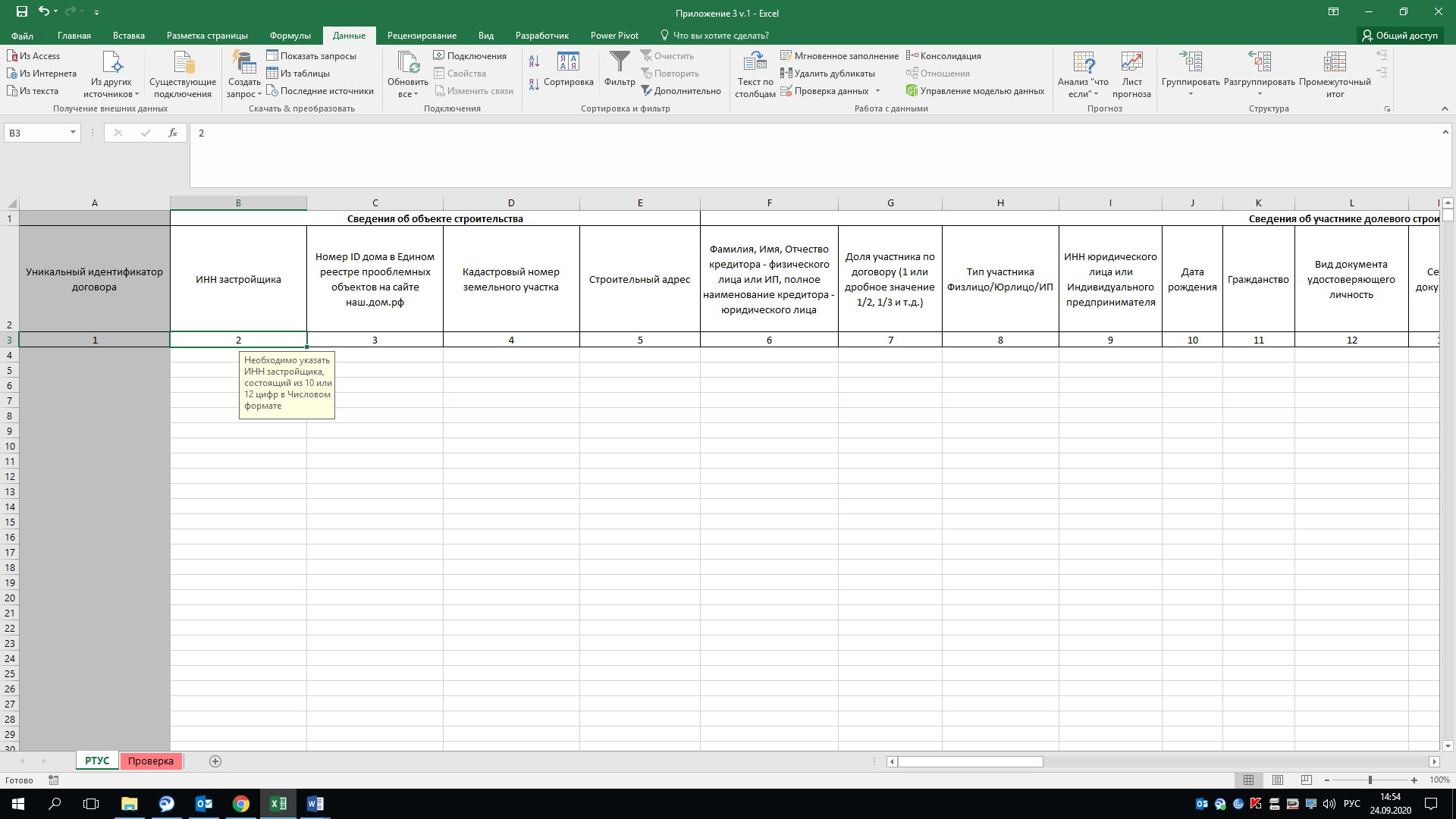 Для некоторых столбцов установлено ограничение на внесение данных (например, только цифры, выбор значений из списка и т.д.), и, в случае внесения некорректных данных, пользователь получает сообщение об ошибке: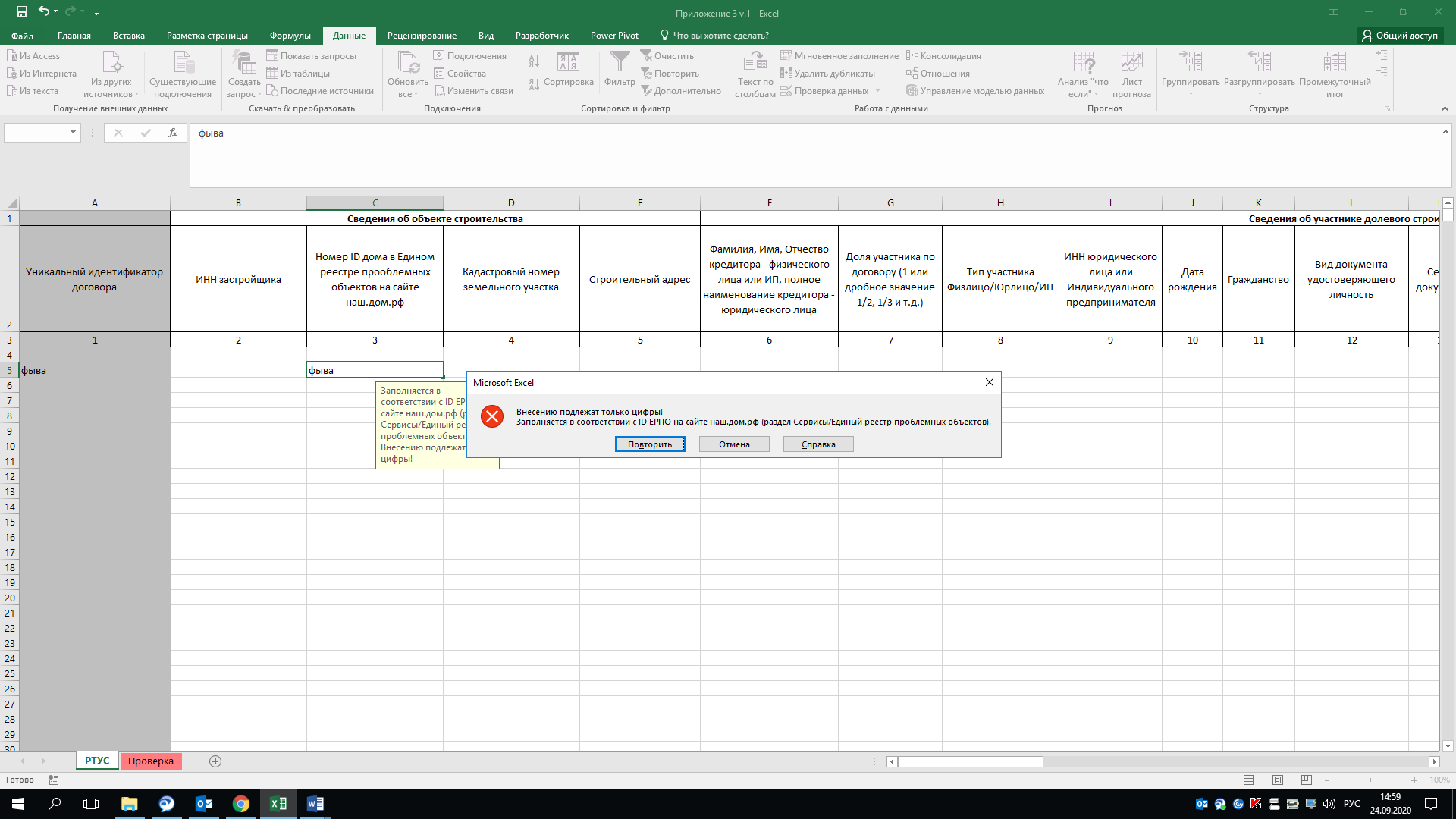 После успешного заполнения листа «РТУС» для проверки внесенных данных переключитесь на второй лист «Проверка».Применение листа «Проверка»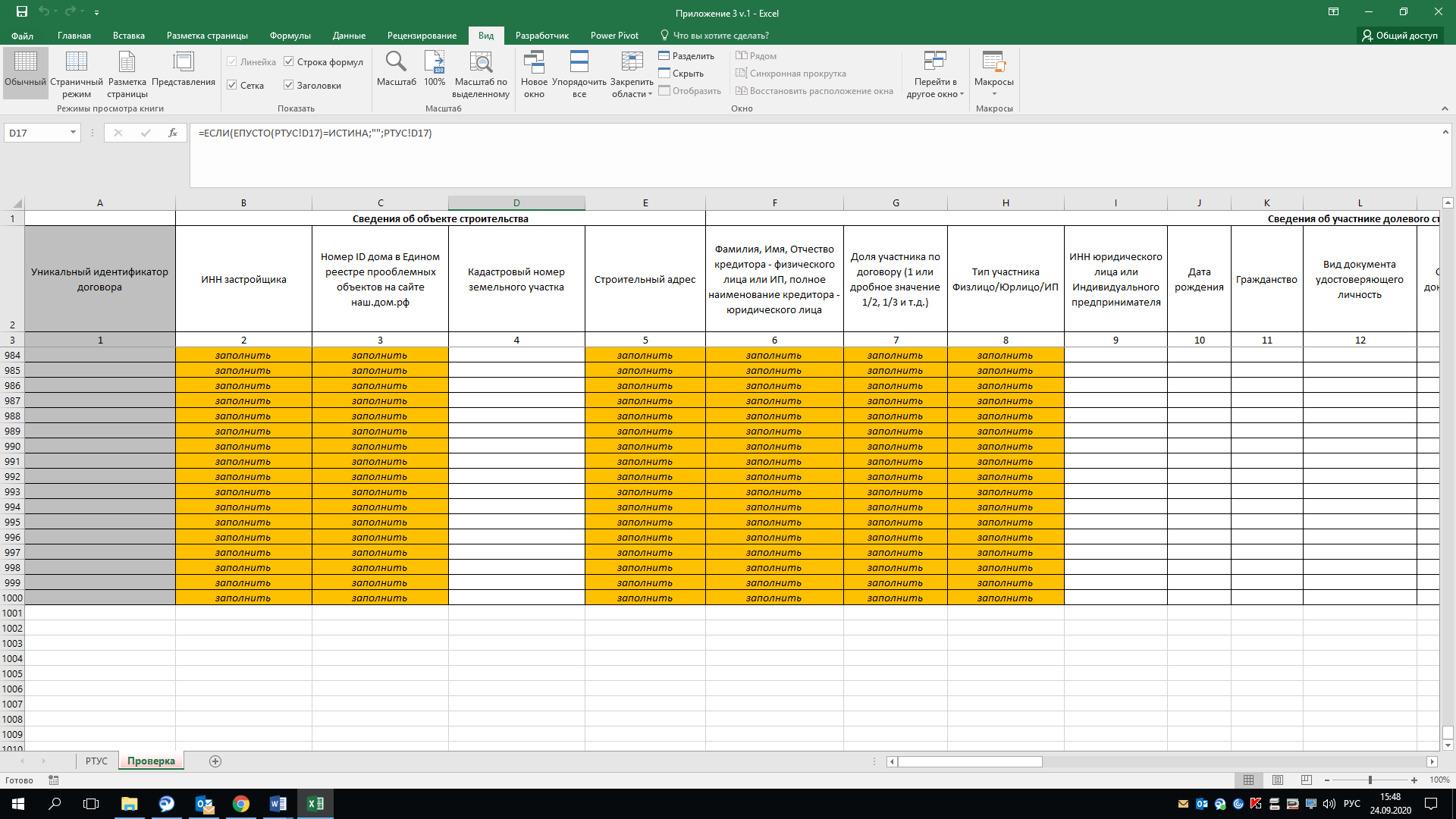 - Пользователь вносит данные в лист «РТУС»;- Лист «Проверка» автоматически проверяет данные листа «РТУС» на ошибки или отсутствие данных, обязательных к заполнению, и выдает одно из следующих значений:1. Значение, соответствующее значению, которое внес пользователь в лист «РТУС» - при заполнении таких значений пользователь не допустил технических ошибок: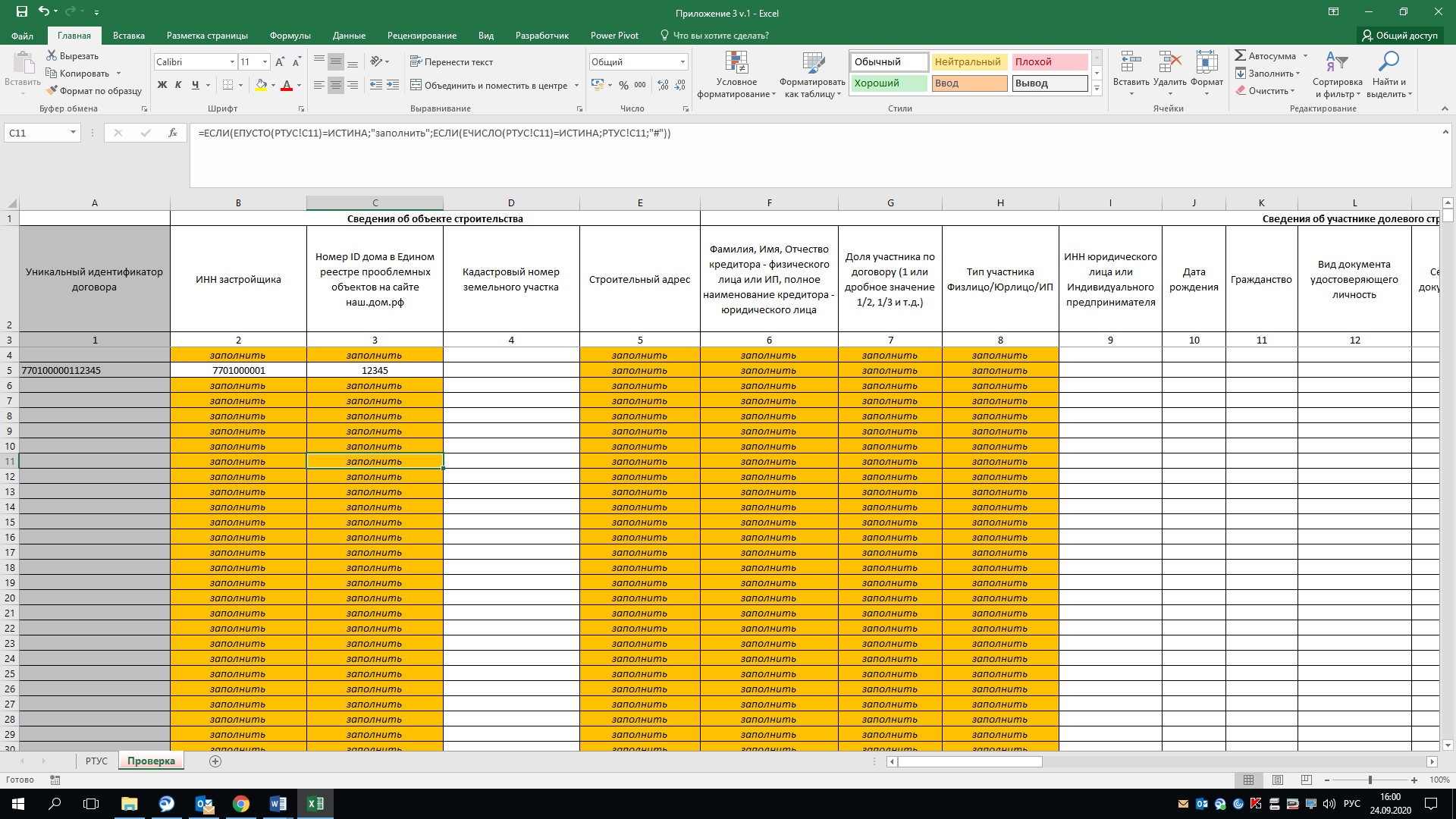 2. Знак «#» с красной заливкой ячейки – означает, что пользователь внес некорректные данные: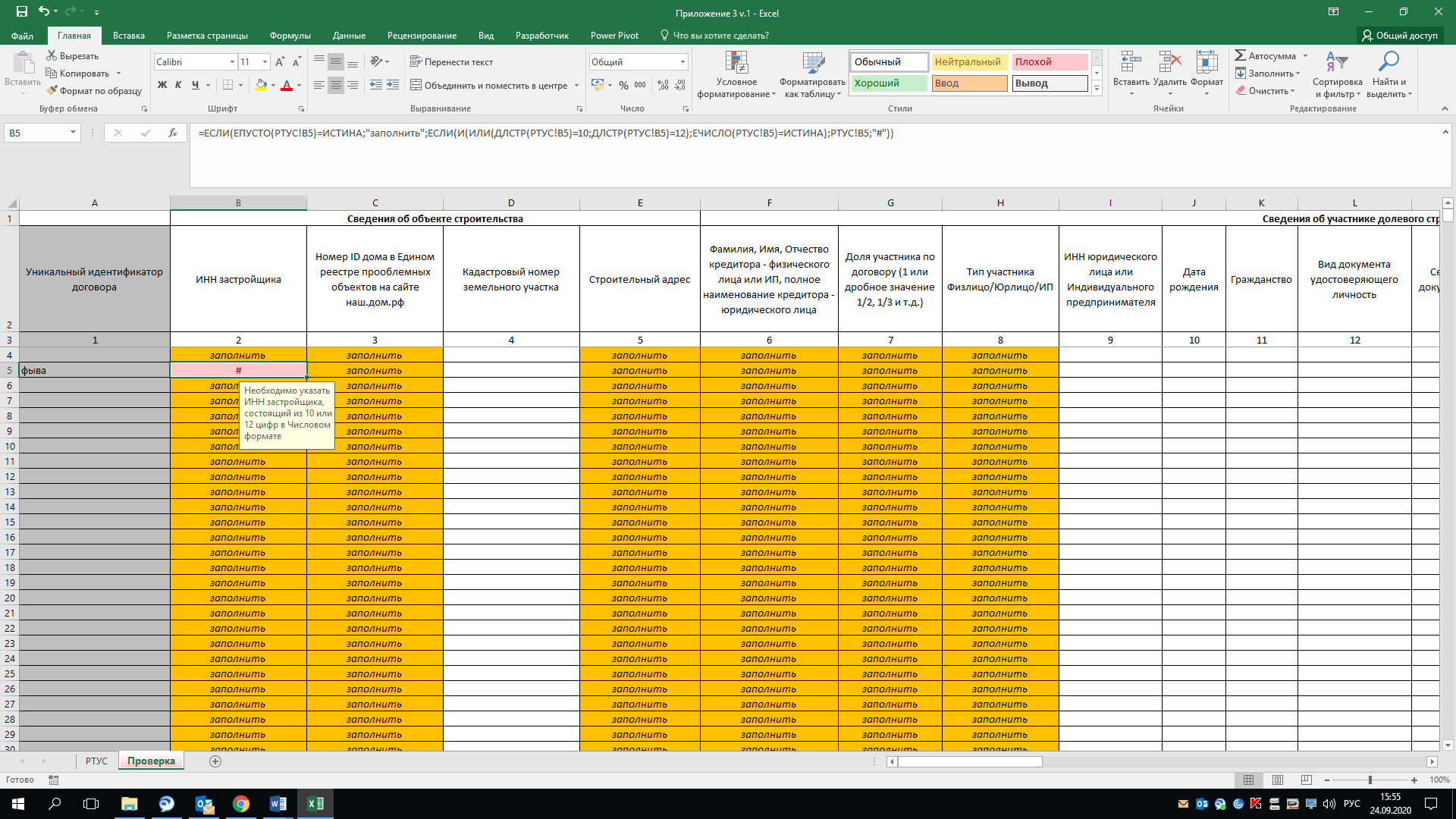 3.  Значение «заполнить» с оранжевой заливкой -  пользователь не внес сведения, обязательные к заполнению;4. Пустая ячейка - пользователь не внес сведения в ячейку листа «РТУС», но данные сведения не являются обязательными к заполнению.! Для проверки уже заполненного РТУС по предыдущей версии Формы, после копирования необходимых сведений используйте инструмент MS Excel – Специальная вставка: Значения (для применения инструмента следует скопировать необходимые значения, далее правой кнопкой мыши нажать на ячейку, в которую хотите вставить данные, из появившегося списка направить курсор мыши на «Специальная вставка», далее левой кнопкой мыши выбрать «Значения»: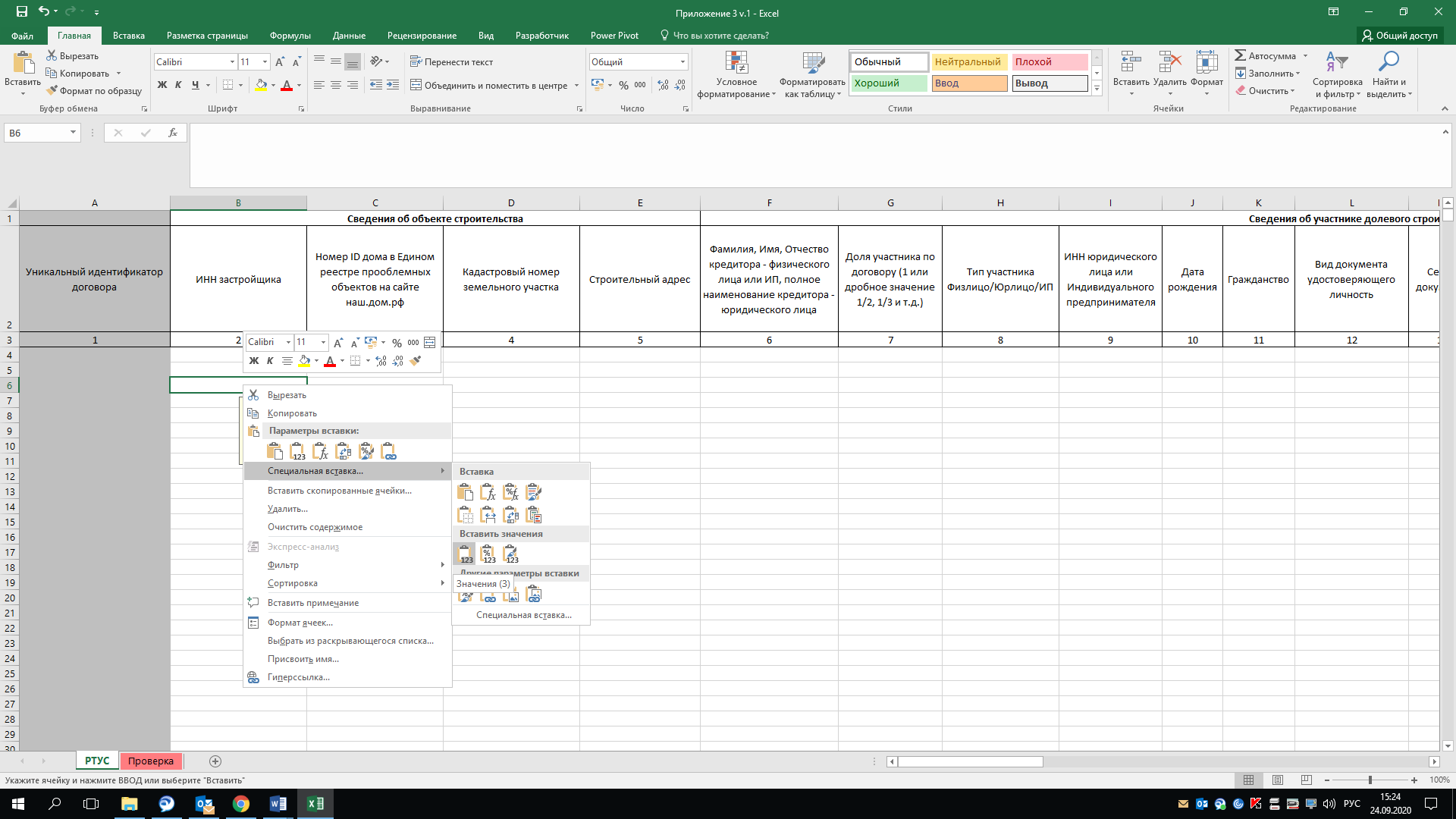 Указанный порядок необходимо соблюдать для предотвращения потери подсказок с описанием порядка заполнения ячеек и других функциональных возможностей формы.Правила заполнения отдельных граф№Наименование столбцаОписаниеОбязательность к заполнениюСведения об объекте строительстваСведения об объекте строительстваСведения об объекте строительстваСведения об объекте строительства2ИНН ЗастройщикаУказывается ИНН застройщика, состоящий из 10 или 12 цифрДа3Номер ID дома в Едином реестре проблемных объектов на сайте наш.дом.рфЗаполняется в соответствии с ID ЕРПО на сайте наш.дом.рф (раздел Сервисы/Единый реестр проблемных объектов). Внесению подлежат только цифрыДа4Кадастровый номер земельного участкаУказывается кадастровый номер земельного участка, на котором расположен объект строительства. При наличии нескольких кадастровых номеров значения указываются в строку через разделитель «;»Нет5Строительный адресУказывается строительный адрес объекта строительстваДаСведения об участнике долевого строительстваСведения об участнике долевого строительстваСведения об участнике долевого строительстваСведения об участнике долевого строительства6Фамилия, Имя, Отчество участника - физического лица или ИП, полное наименование участника - юридического лицаУказывается ФИО участника (Физлицо/ИП) или наименование юридического лица (Юрлицо).Да7Доля участника по договору (1 или дробное значение 1/2, 1/3 и т.д.)Указывается доля, которая указана в РТУС в виде простой правильной дроби. Указывается 1, если участник единственный. Если участников несколько, то указать долю в виде: 1/2, 1/3, и т.д.Да8Тип участника Физлицо/Юрлицо/ИПВыбирается один из следующих вариантов из выпадающего списка:
- Физлицо
- Юрлицо
- ИПДа9ИНН юридического лица или Индивидуального предпринимателяУказывается ИНН Юрлица, состоящий из 10 цифр, или ИНН ИП, ссостоящий из 12 цифрДа (применимо для Юрлицо или ИП)10Дата рожденияУказывается дата вида ДД.ММ.ГГГГ. (Не приписывайте в конце даты слово «год» или «г.»)Нет11ГражданствоУказывается краткое название государства (страны) в соответствии с ОКСМ — Общероссийским классификатором стран мира, гражданином или подданным которой является член кооператива. Пример: «Россия». Поле следует оставить незаполненным, если невозможно установить гражданство Нет12Вид документа удостоверяющего личностьВыбирается один из следующих вариантов из выпадающего списка:
- Загранпаспорт гражданина РФ
- Паспорт гражданина РФ
- Иностранный паспорт
- Свидетельство о рождении
- Вид на жительствоДа13Серия документаУказывается серия документа (применимо для Физлицо или ИП). Если вид документа Паспорт РФ, указывается четыре цифры без пробелаДа (применимо для Физлицо или ИП)14Номер документаУказывается номер документа (применимо для Физлицо или ИП)Да (применимо для Физлицо или ИП)15Дата выдачи документаУказывается дата выдачи документа (применимо для Физлицо или ИП)Да (применимо для Физлицо или ИП)16Кем выданУказывается кем выдан документ (применимо для Физлицо или ИП)Да (применимо для Физлицо или ИП)17Код подразделенияУказывается код подразделения органа, выдавшего документ (применимо для Физлицо или ИП). 000-000 (три цифры дефис три цифры) для паспорта гражданина РФДа (применимо для Физлицо или ИП)18Адрес регистрацииУказывается адрес регистрацииДа19Адрес почтовыйУказывается почтовый адресНет20ТелефонУказывается телефон следующего вида: +79852338523 (без дефисов)Нет21E-mailУказывается e-mail следующего вида: example@mail.comНетСведения о договореСведения о договореСведения о договореСведения о договоре22Вид документа, являющийся основанием возникновения права требованияВыбирается один из следующих вариантов из выпадающего списка:
- Договор участия в долевом строительстве
- Предварительный договор участия в долевом строительстве
- Определение Арбитражного суда
- Решение суда общей юрисдикции
- Иные договорыДа23Номер документаУказывается номер документа, являющийся основанием возникновения права требования Да24Дата документаУказывается дата вида ДД.ММ.ГГГГ.Да25Номер гос.регистрации ДДУУказывается номер гос. регистрацииНет26Дата гос.регистрации ДДУУказывается дата гос. регистрации ДДУНет27Цена договораУказывается цена договора. Используются только цифры. Дробная часть числа от целой отделяется запятой. Если по одному договору участник купил несколько помещений, то необходимо указать общую сумму договора по всем помещениям. Если вид документа не договор, то указать сумму по документу, являющемуся основанием возникновения права требованияДа28Стоимость помещения по договоруУказывается значение стоимости помещения по договору. Если вид документа не договор, указывается стоимость помещения в соответствии с документом, являющимся основанием возникновения права требования. Используются только цифры. Дробная часть числа от целой отделяется запятойДа29Стоимость 1 квадратного метра площади по договоруИспользуются только цифры, дробная часть числа от целой отделяется запятой.Нет30Допустимые отклонения по результатам обмеров площади без пересчета ценыИспользуются только цифры, дробная часть числа от целой отделяется запятой.НетСведения об уступке прав требованияСведения об уступке прав требованияСведения об уступке прав требованияСведения об уступке прав требования31Номер договора уступкиУказывается номер договора уступкиДа (если была уступка)32Дата договора уступкиУказывается дата вида ДД.ММ.ГГГГ.Да (если была уступка)33Номер гос.регистрации договора уступкиУказывается номер гос. регистрации договора уступкиНет34Дата гос.регистрации договора уступкиУказывается дата вида ДД.ММ.ГГГГ.Да (при наличии договора уступки)35Уступающая сторона (ФИО или Полное наименование Юрлица)Указывается ФИО или наименование Юрлица стороны по договору уступки, которая передает право (Цедент)Да (при наличии договора уступки)36Тип уступающей стороны (Физлицо/ИП/Юрлицо)Выбирается один из следующих вариантов из выпадающего списка:
- Физлицо
- Юрлицо
- ИПДа (при наличии договора уступки)Сведения о помещенииСведения о помещенииСведения о помещенииСведения о помещении37Тип помещенияВыбирается один из следующих вариантов из выпадающего списка:
- Квартира
- Кладовая
- Машино-место
- Нежилое помещениеДа38Строительный номерУказывается строительный номерДа39ПлощадьУказывается площадь помещения. Используются только цифры. Дробная часть числа от целой отделяется запятойДа40Вид площадиВыбирается один из следующих вариантов из выпадающего списка:
- Общая площадь помещения (Для нежилых помещений – площадь нежилого помещения указанная в Договоре. Для жилых помещений – Общая площадь жилого помещения состоит из суммы площади всех частей такого помещения, включая площадь помещений вспомогательного использования, предназначенных для удовлетворения гражданами бытовых и иных нужд, связанных с их проживанием в жилом помещении, за исключением балконов, лоджий, веранд и террас
в соответствии с Жилищным кодексом РФ);
- Общая приведенная площадь жилого помещения (Общая приведенная площадь жилого помещения состоит из суммы общей площади жилого помещения и площади лоджии, веранды, балкона, террасы с понижающими коэффициентами, установленными федеральным органом исполнительной власти, указанным в части 1 статьи 23 Федерального закона №214-ФЗ от 30.12.2007);
- Общая площадь жилого помещения с учетом лоджий, балконов, террас и веранд (Общая площадь жилого помещения включая площади лоджий, балконов, террас и веранд)Да41Количество комнатУказывается количество комнат. Используются только цифрыДа42Секция подъездУказывается секция/подъездНет43ЭтажУказывается номер этажаДаСведения об оплате по договоруСведения об оплате по договоруСведения об оплате по договоруСведения об оплате по договору44Сумма, оплаченная участником по договоруУказывается сумма подтвержденной оплаты по договору в разрезе помещения. Используются только цифры, дробная часть числа от целой отделяется запятойДаИнформация о требованияхИнформация о требованияхИнформация о требованияхИнформация о требованиях45Номер требования по рееструУказывается номер требования по рееструНет46Размер требования по заявлениюУказывается размер требования в разрезе помещения. Используются только цифры. Дробная часть числа от целой отделяется запятойДа47Сумма неисполненных обязательствУказывается в разрезе помещения. Используются только цифры, дробная часть числа от целой отделяется запятойДа48Вид требованияВыбирается один из следующих вариантов из выпадающего списка:
- Требование о передаче жилого помещения
- Требование о передаче машино-места
- Требования о передаче нежилого помещения
- Денежные требованияДа49Принятое решение о включении требования в РТУСВыбирается один из следующих вариантов из выпадающего списка:
- Включен в полном объеме
- Включен частичноДа50Дата уведомления дольщика об открытии конкурсного производстваУказывается дата вида ДД.ММ.ГГГГ.Да51Дата включения в РТУСУказывается дата вида ДД.ММ.ГГГГ.Да